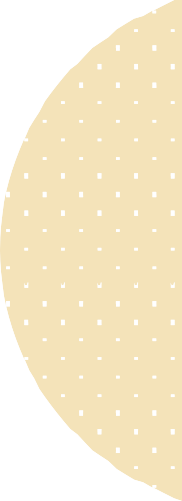 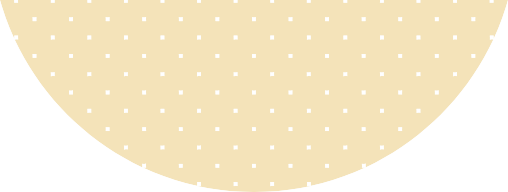 UW BEWONERSCOMMISSIE NODIGT U UIT:Bijeenkomst'Samen Praten over onsComplex'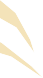 Praat met ons mee op xx september om 19:30. Adres: xxxxstraat 1.De koffie staat klaar.ALLE BELANGRIJKE ZAKEN BINNEN ONS COMPLEX KOMEN AAN BOD. U HOEFT GEEN LID TE ZIJN VAN DEBEWONERSCOMMISSIE OM MEE TE PRATEN. IEDEREEN IS WELKOM!